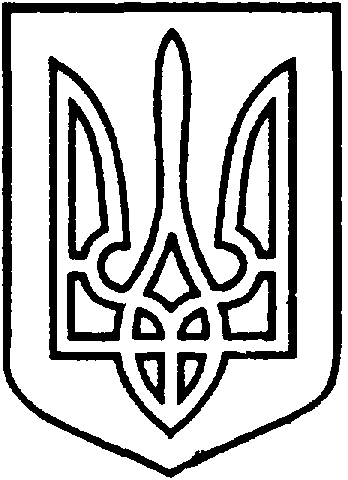 СЄВЄРОДОНЕЦЬКА МІСЬКА ВІЙСЬКОВО-ЦИВІЛЬНА АДМІНІСТРАЦІЯ  СЄВЄРОДОНЕЦЬКОГО РАЙОНУ  ЛУГАНСЬКОЇ  ОБЛАСТІРОЗПОРЯДЖЕННЯкерівника Сєвєродонецької міської  військово-цивільної адміністрації   грудня 2021  року                                                                                  № Про затвердження договору даруванняКеруючись частиною першою ст.1, частиною дванадцятою ст. 3, пунктом 8 частини третьої ст. 6 Закону України «Про військово-цивільні адміністрації», Законом України «Про місцеве самоврядування в Україні», враховуючи розпорядження керівника Сєвєродонецької міської військово-цивільної адміністрації від 09.12.2021 №             «Про безоплатне прийняття у комунальну власність Сєвєродонецької міської територіальної громади майна від громадської організації «Кризовий медіа-центр «Сіверський Донець», зобовʼязую:Затвердити Договір дарування майна на загальну суму 119 400,00 грн (сто дев’ятнадцять тисяч чотириста гривень 00 коп.), без ПДВ, що укладений між громадською організацією «Кризовий медіа-центр «Сіверський Донець» та Сєвєродонецькою міською військово-цивільною адміністрацією Сєвєродонецького району Луганської області (додається). Дане розпорядження підлягає оприлюдненню.Контроль за виконанням цього розпорядження покласти на                    першого заступника керівника Сєвєродонецької міської військово-цивільної адміністрації Ігоря РОБОЧОГО.Керівник Сєвєродонецької міськоївійськово-цивільної адміністрації  		 	    Олександр СТРЮК 